                 Fauquier Community Theatre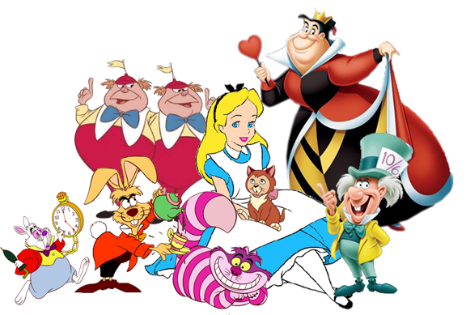 2 Week Drama Camp
Culminating in a final production
Ages 9-16Directed By Isabella Lash
July 17-July 28, 2017
10 AM – 3 PMPlease fill out this form and mail it in with your registration fee made payable to FCT. This camp is first come, first served and we are taking only 30 students this year. You will receive an email confirming the receipt of your registration. All campers will have a part in the production and will receive a Alice in Wonderland Show T-shirt. The final production of the show that the campers will work on for the 2 weeks will be held Friday, July 28 at 7:00 pm and Saturday, July 29 at 2 pm.     Name of Participant________________________________________________________________________
    Gender and Age of Participant____________________________________________________________    T- Shirt Size (Please circle) ------    YS, YM, YL, AS, AM, AL, AXL    Parents Names_____________________________________________________________________________    Best Email(s) to Use________________________________________________________________________    Best Phone Number(s) to Use_____________________________________________________________    Home address of the Pariticpatn___________________________________________________________Mail Form and Check to:FCTMusical Drama CampPO Box 3046Warrenton, VA 20188Two Week Camp Registration Fee $300
Second child from the same family $250The camp will be held at The Theatre at Vint Hill 4225 Aiken Drive, Warrenton, 20187. Please send any correspondence to PO Box 3046, Warrenton, VA 20188.
Please email the director, Isabella Lash at isabellaroselash@gmail.com , with any questions. 